 SAMIR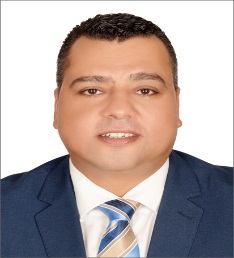 Telephone	 : C/o 971504973598Email: samir.354053@2freemail.com SYNOPSIS Over 16 years of experience in Accounting Field in a vast range of areas. In pursuit of assignments as Finance Manager targeting the MEA regionAREAS OF EXPERTISEContractor AccountingGeneral AccountingAuditing Public AccountingAdministration Professional Experience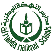 Accounts Manager at Al Nahda National Schools L.L.C –July 2015 up to present(Abu Dhabi, United Arab Emirates)Job Description:Oversee daily transactions of the company. The school is established in 1982. In present it has more than 600 number of staffs and 6,700 number of students with separate school for boys & girls.Determining financial objectives. Designing & implementing systems, policies & procedures to facilitate internal financial control.Assure all staff to perform and Practice Company’s internal control at all times.Check and review prepared Financial Statements in accordance with International Financial Reporting Standards. Ensure its fair presentation, reliability, quality and timeliness.Check & Review disbursements and ensure its proper recording in Accounts Payable module. Check & Review collections and ensure its proper recording in Cash Receipts Module.Check & Review Journal Voucher essential to preparation and completion of Financial Statements Analyze the company’s Financial Position and Operation Results.Giving advice, guidance and support on all financial matter to the Senior Management.In charge of managing and supporting the Accounts team. Coach and advice staff to achieved efficiency and effectiveness.  Observed and evaluated workers´ performance. Identifying areas for cost cutting and improvement. Maintaining and oversee the cash inflow of the bank and monitored policies and strategies initiating Credit issuesMaintain good relationship management & negotiation skills in liaising with Banks, other financial Institutions and various regulatory authoritiesExcellent interpersonal/communication skills. Interacted with all levels from executives and administration personnel to customers and staff, covering all ends of the spectrum.Finance & Administration Manager at E.I. L.L.C –June 2013 July 2015(Abu Dhabi, United Arab Emirates)Job Description:Over all Control and monitoring Financial Position and Accounts.In Charge of managing and supporting the ledger team.Identifying areas for cost cutting and improvement. Giving advice, guidance and support on all financial matter to the Senior Management Maintaining the cash inflow of the bank and monitored policies and strategies initiating Credit issuesGood relationship management & negotiation skills in liaising with Banks, other financial Institutions and various regulatory authoritiesDetermining financial objectives. Designing & implementing systems, policies & Procedures to facilitate internal financial controlProviding accurate financial information to colleagues and senior managers  Developing the HR plans and policies in conjunction with the company’s overall Development plan.Excellent interpersonal/communication skills. Interacted with all levels from executives and administration personnel to customers and staff, covering all ends of the spectrum.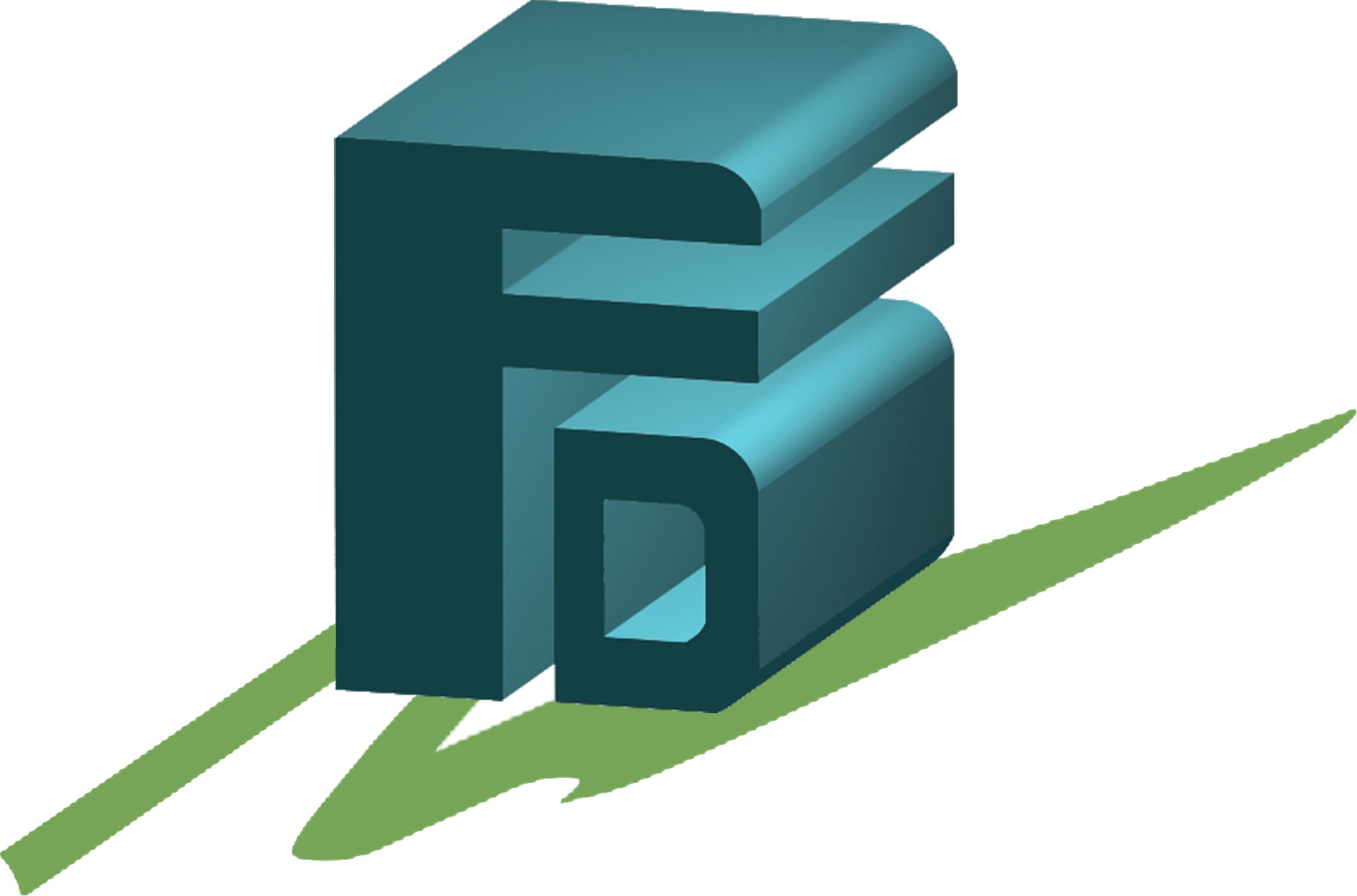 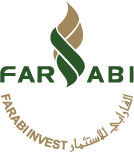 Job Description:Over all Control and monitoring Financial Position and Accounts.In Charge of managing and supporting the ledger team.Identifying areas for cost cutting and improvement. Giving advice, guidance and support on all financial matter to the Senior Management Maintaining the cash inflow of the bank and monitored policies and strategies initiating Credit issuesGood relationship management & negotiation skills in liaising with Banks, other financial Institutions and various regulatory authoritiesDetermining financial objectives. Designing & implementing systems, policies &Procedures to facilitate internal financial controlProviding accurate financial information to colleagues and senior managers  Developing the HR plans and policies in conjunction with the company’s overall Development plan.Excellent interpersonal/communication skills. Interacted with all levels from executives And administration personnel to customers and staff, covering all ends of the spectrumJob Description:Preparing L / C – L / G. Guarantee etc. & passing J.V. · Arranging Petty Cash Payment &passing J. V.Scheduling Time Sheet including checking &calculating Labour&Staff salaries · Preparing Supplier Invoices.As well scheduling cost center, cost code, account number &passing J. V. · Making payment on a particular.Date, taking suppliers invoice details to make payment to suppliers using Oracle · Preparing Payment. Certificates, Sub contractors Payment Certificates, passing J.V. and making payment, Preparing Bank      Reconciliation scheduling monthly book closing, Organizing preparing.Job Description: Auditor in Auditing Office.Preparing Transfer Journal Voucher Entries for General Ledger.Making Trial Balances.Contributing to preparing Balance Sheets.Job Description:Auditor in Auditing Office for some company’s · Scheduling Transfer Journal Entries for General Ledger’s ·Arranging Trial Balances ·Contribution to preparing Balance SheetsResponsible for the tax affairs of group businesses spanning a wide variety of industries.Worked with internal finance teams in preparing current and deferred tax computations and notes for Statutory Accounts purposes.Ensuring clients meet all corporate self-assessment requirements, in relation to the payment of tax and the timely filing of tax returns. Supporting in-house tax teams in accounting for the tax provision and reconciliation notes to be included in the financial statementsEducational QualificationsBachelor Degree Accounting, Accounting Department 2000, Zagazig University.Software SkillsMicrosoft Office 2007, 2010, Windows 7, 8 & XP.Have perfect experience with accounting systems:  (Oracle, Orison ,& Focus)Professional CertificatesVAT- Value-Added Tax Specialist  (IFIS) Nov.2016Preparing CMA Professional AccountingProject Management Training- Cambridge Education-26 Oct ~ 23 Nov, Abu Dhabi – UAEProfessional MembershipsEgypt Commercial associationAccountants and Auditors SocietyHigh Authority Council for Chartered AccountantsLanguage SkillsFluent in Arabic and EnglishPersonal DetailsGender				: MaleDate of Birth 		: 05 October 1976Nationality 		: EgyptianMarital Status		: MarriedDriving License	: Valid UAE licensePreparing sound Annual Budget and forecasting trends and ensure the reliability of assumptions are met. Compare actual and budgeted figures through variance analysis.Resolved complaints and answered questions of Parents regarding services and proceduresOversee the finalization of year end external audit through its completion.Preparing Annual Budget and forecasting trends.Ensuring that all financial controls for the division are met and adhered to at all times Observed and evaluated workers´ performance. Resolved complaints and answered questions of Customers regarding services and proceduresPreparing Annual Budget and forecasting trends.Ensuring that all financial controls for the division are met and adhered to at all times Managed day-to-day operations; Supervised and coordinated activities of  700+ employeesObserved and evaluated workers´ performance. Resolved complaints and answered questions of Customers regarding services and procedures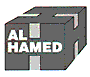 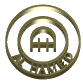 